Chile - 2021  Hotel las Torres - Patagonia5 dias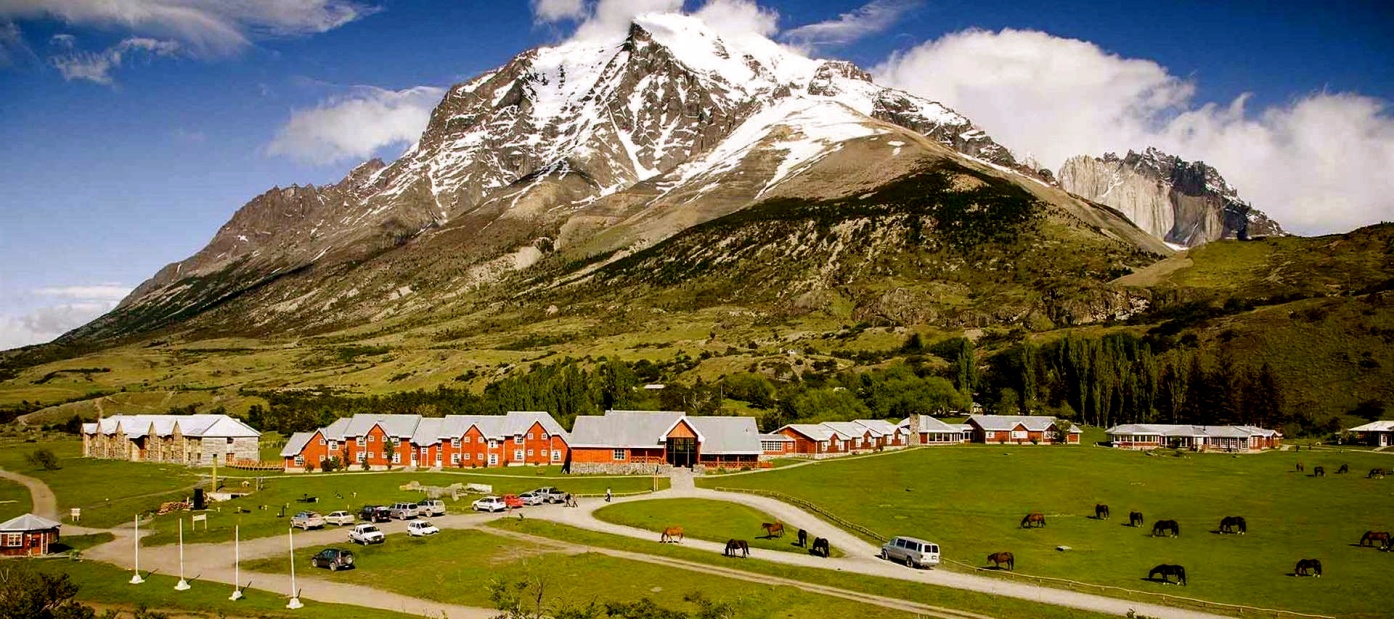 Privilegiado por sua localização, o Hotel Las Torres é um verdadeiro rancho em pleno Parque Nacional Torres del Paine. A essência de antigos costumes e tradições é preservada até hoje sem abrir mão do charme e o conforto. Nas áreas sociais, amplas janelas com entrada de luz natural, contemplando a paisagem até mesmo na hora de um drink. Não faltam opções de atividades ao ar livre como trekking, cavalgadas, típicos churrascos, visitas aos principais pontos do Parque e muito mais.  A horta orgânica garante ao menu o sabor autêntico da região com pratos tradicionais da Patagônia.  1º dia - Santiago - Punta Arenas - Torres Del PaineApós café da manhã, traslado privativo ao aeroporto para embarque com destino a Punta Arenas. Chegada, recepção no aeroporto pelo representante do Hotel Las Torres e traslado ao hotel. Durante o percurso, entre Punta Arenas e o Parque Nacional, parada no Rancho Cerro Negro, propriedade da mesma família de Las Torres, para que  visitante conheça a vida no campo conforme antigos costumes locais. São 6.000 hectares com 1.600 ovelhas onde se apresenta a lida com os animais incluindo a tosa realizada para produção de lã (Novembro a Fevereiro). Logo após, continuação ao famoso Parque Nacional Torres del Paine, onde está localizado o Hotel Las Torres. Hospedagem por 4 noites, com todas as refeições e atividades. 2º ao 4º dia - Torres Del PaineDias livres para desfrutar da estrutura e todas as atividades que o hotel oferece.5º dia - Torres Del Paine - Punta Arenas - SantiagoEm horário a ser determinado, traslado ao aeroporto de Punta Arenas, ou El Calafate.  Opção 1Preço do roteiro terrestre, por pessoa, em US$Opção 2Preço do roteiro terrestre, por pessoa, em US$*Importante:
O  hotel encontra-se fechado na temporada de inverno - maio a setembro.Observação:Os hotéis mencionados acima incluem taxas locais.O critério internacional de horários de entrada e saída de hotéis, normalmente é:Check-in: entre 14h00 e 15h00		Check-out: entre 11h00 e 12h00O roteiro inclui:O roteiro inclui:• 4 noites em Torres Del Paine• Café da manhã diário  •  Todas as refeições e open bar no Hotel Las Torres (exceto bebidas Premium)•  Explorações diárias com guias bilíngues•  Visita a Estância Cerro Negro  •  Traslados regulares de Punta Arenas, Puerto Natales ou El  Calafate - consultar horários O roteiro não inclui:Passagem aéreaBebidas alcóolicas PremiumDespesas com documentos e vistosDespesas de caráter pessoal, lavanderia,  gorjetas, telefonemas, etc.Qualquer item que não esteja no programaDocumentação necessária para portadores de passaporte brasileiro:Passaporte: com validade mínima de 6 meses da data de embarque com 2 páginas em brancoVisto: nãoé necessário visto para o ChileVacina: não é necessário CidadeHotelCategoriaTipo de AptoAcomodaçãoTorres del PaineLas TorresPrimeiraDuplo Jardim4ValidadeCONSULTE DATAS DISPONÍVEISCONSULTE DATAS DISPONÍVEISApto Duplo  U$ 2.710  U$ 2.420CidadeHotelCategoriaTipo de AptoAcomodaçãoTorres del PaineLas TorresPrimeiraDuplo Montanha4ValidadeCONSULTE DATAS DISPONÍVEISCONSULTE DATAS DISPONÍVEISApto Duplo  U$ 1.350  U$ 2.605 
Valores apenas informativos e sujeitos a alteração e reajustes cambiais. Preços finais somente serão confirmados na efetivação da reserva. Não são válidos para períodos de feiras, feriados, Natal e Reveillon.
Valores em dólares americanos por pessoa, sujeitos à disponibilidade e alteração sem aviso prévio.